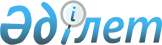 "Қазақстан Республикасы Үкіметінің 2002-2004 жылдарға арналған бағдарламасы туралы" баяндаманы әзірлеу жөніндегі жұмыс тобы туралыҚазақстан Республикасы Премьер-Министрінің өкімі 2002 жылғы 8 ақпан N 5-ө     Қазақстан Республикасының Конституциясы  K951000_  53-бабының 6) тармақшасына және "Қазақстан Республикасының Үкіметі туралы" Қазақстан Республикасының Конституциялық заңы  Z952688_  7-бабының 1-тармағына сәйкес, оны Қазақстан Республикасының Парламентіне ұсыну үшін "Қазақстан Республикасы Үкіметінің 2002-2004 жылдарға арналған бағдарламасы туралы" баяндаманы әзірлеу мақсатында:     1. Мынадай құрамда жұмыс тобы құрылсын:Павлов                     - Қазақстан Республикасы Премьер-Александр Сергеевич          Министрінің орынбасары -                             Қазақстан Республикасының Қаржы                             министрі, жетекшіЕсенбаев                   - Қазақстан РеспубликасыныңМәжит Төлеубекұлы            Экономика және сауда министрі,                             жетекшінің орынбасарыЖұмыс тобының мүшелері:Андрющенко                 - Қазақстан РеспубликасыныңАлександр Иванович           Экономика және сауда бірінші                                 вице-министріКелімбетов                 - Қазақстан Республикасының ҚаржыҚайрат Нематұлы              бірінші вице-министріӘйімбетов                  - Қазақстан Республикасының ӘділетСейітсұлтан Сүлейменұлы      вице-министріЫдырысов                   - Қазақстан РеспубликасыныңЕрлан Әбілфайызұлы           Сыртқы істер бірінші вице-министріОтто                       - Қазақстан Республикасының ІшкіИван Иванович                істер вице-министріПоспелов                   - Қазақстан РеспубликасыныңНиколай Николаевич           Қорғаныс вице-министріӨтеулина                   - Қазақстан Республикасының Еңбек     Хафиза Мұхтарқызы            және халықты әлеуметтік қорғау                             вице-министріЕламанов                   - Қазақстан РеспубликасыныңБолат Далдайұлы              Энергетика және минералдық                             ресурстар бірінші вице-министріМусина                     - Қазақстан Республикасының АуылЛилия Сәкенқызы              шаруашылығы вице-министріРахметов                   - Қазақстан РеспубликасыныңНұрлан Құсайынұлы            Мемлекеттік кіріс вице-министріЖақыпов                    - Қазақстан Республикасының КөлікҚабиболла Қабенұлы           және коммуникациялар бірінші                             вице-министріМұтанов                    - Қазақстан Республикасының БілімҒалымқайыр Мұтанұлы          және ғылым бірінші вице-министріРябченко                   - Қазақстан РеспубликасыныңОлег Григорьевич             Мәдениет, ақпарат және қоғамдық                             келісім бірінші вице-министріЫсқақов                    - Қазақстан Республикасының ТабиғиНұрлан Әбділдаұлы            ресурстар және қоршаған ортаны                             қорғау вице-министріАйдарханов                 - Қазақстан РеспубликасыныңАрман Тергеуұлы              Денсаулық сақтау вице-министріОйнаров                    - Қазақстан Республикасының ТабиғиАзамат Рысқұлұлы             монополияларды реттеу,                             бәсекелестікті қорғау және шағын                             бизнесті қолдау жөніндегі агенттігі                             төрағасының орынбасарыСизов                      - Қазақстан Республикасының ЖерАлександр Павлович           ресурстарын басқару жөніндегі                             агенттігі төрағасының орынбасарыНикитинский                - Қазақстан РеспубликасыныңЕвгений Сергеевич            Туризм және спорт жөніндегі                             агенттігі төрағасының орынбасарыІзбанов                    - Қазақстан Республикасының Көші-қонМұхит Кәрімұлы               және демография жөніндегі                             агенттігі төрағасының орынбасарыЖолдасбаев                 - Қазақстан Республикасының     Сансызбай Елеусізұлы         Статистика жөніндегі агенттігі                                 төрағасының орынбасарыТәжияқов                   - Қазақстан РеспубликасыныңБисенғали Шамғалиұлы         Ұлттық Банкі төрағасының                             орынбасары (келісім бойынша)Өтембаев                   - Қазақстан РеспубликасыныңЕрік Мылтықбайұлы            Стратегиялық жоспарлау жөніндегі                              агенттігі төрағасының                             орынбасары (келісім бойынша)Әбдірахимов                - Қазақстан РеспубликасыныңҒабидолла Рахметоллаұлы      Мемлекеттік қызмет істері                             жөніндегі агенттігі төрағасының                             орынбасары (келісім бойынша)Котенко                    - Қазақстан Республикасы Премьер-Наталья Леонидовна           Министрінің Кеңсесі Экономика                             бөлімінің меңгерушісіРақышев                    - Қазақстан РеспубликасыныңСейфолла Байдүйсенұлы        Премьер-Министрі Кеңсесінің                             Жиынтық-талдау бөлімі                                  меңгерушісінің орынбасарыМүсенова                   - Қазақстан Республикасы ЭкономикаГалина Ақайқызы              және сауда министрлігінің                             департамент директоры, хатшы     2. Қазақстан Республикасының орталық және жергілікті атқарушы органдарының басшылары: 

       2002 жылғы 11 ақпанға жұмыс тобына "Қазақстан Республикасы Үкіметінің 2002-2004 жылдарға арналған бағдарламасы туралы" баяндаманың жобасына енгізу үшін өз ұсыныстарын тапсырсын; 

      жұмыс тобының талап етуі бойынша шұғыл түрде қажетті мамандарды жіберсін және қосымша сұратылған материалдарды берсін.     3. Жұмыс тобы:     "Қазақстан Республикасы Үкіметіің 2002-2004 жылдарға арналған бағдарламасы туралы" баяндаманың жобасын әзірлесін және 2002 жылғы 18 ақпанға Үкіметтің қарауына ұсынсын;     жұмыс тобына орталық атқарушы органдардың мамандарын тарту және баяндама жобасын әзірлеу үшін қажетті материалдар алу құқығы берілсін.     Премьер-Министр     Мамандар:        Қасымбеков Б.        Орынбекова Д. 
					© 2012. Қазақстан Республикасы Әділет министрлігінің «Қазақстан Республикасының Заңнама және құқықтық ақпарат институты» ШЖҚ РМК
				